When Unit Chair/Director receives word from Dean that search is approved, then the Unit/Chair creates search committee.  Steps 1-4 really are all done at the same time—you want to get the search committee together and begin the training process, but the Unit/Director chair needs to have faculty input and direction on the job search description—and how the job will be advertised (see steps 3 & 4).  Some units get the job posted and THEN form the committee.  STEPS 1-4----ALL AT THE SAME TIMEProcess StepDescriptionApproval Needed 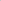 Step 1: Approval to RecruitDean submits a request to the Provost for search approval, including Presidential approval.Presidential approval of job description. Copies of emails indicating request/approval are kept. Provost’s Office